International Making Place Conference10th June 2019GlasgowParallel Sessions Location GuideThe Lighthouse (Gallery 2)11 Mitchell Lane, Glasgow G1 3NUMorning sessions: Parallel session 1Afternoon sessions: Parallel session 7Meet your facilitator at the back of the main auditorium room you will be escorted to the venue (10:50 am for morning sessions and 13:20 for the afternoon sessions).Alternatively, if you prefer to get there independently please follow the map below (10-15 min walk) and ensure you arrive at the Lighthouse for 11:00 or 13.30 as the sessions will start promptly.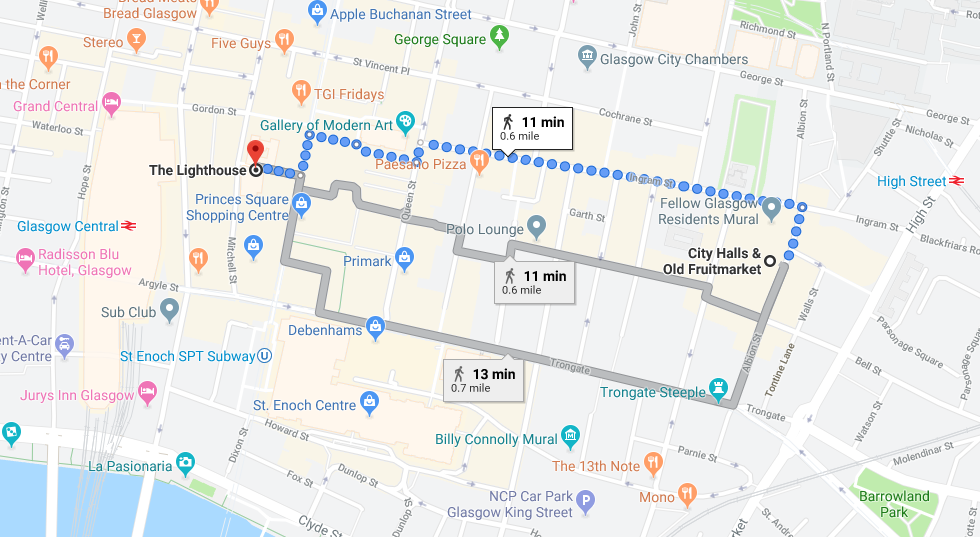 BalconyOld Fruitmarket87-101 Albion St, Glasgow G1 1NQMorning sessions: Parallel session 5Afternoon sessions: Parallel session 11The Balcony where the exhibition sessions 5 (morning) and 11 (afternoon) are held is located in the main conference centre. Staff will direct you to the Balcony if necessary.Scottish Youth Theatre105 Brunswick Street, Glasgow G1 1TFMorning sessions: Parallel session 2,3 & 4Afternoon sessions: Parallel session 8, 9 & 10Meet your facilitator in the registration area in the foyer and you will be escorted to the venue (10:50 am for morning sessions and 13:20 for the afternoon sessions).Alternatively, if you prefer to get there independently please follow the map below (5 min walk) and ensure you arrive at the Scottish Youth Theatre for 11:00 or 13:30  as the sessions will start promptly.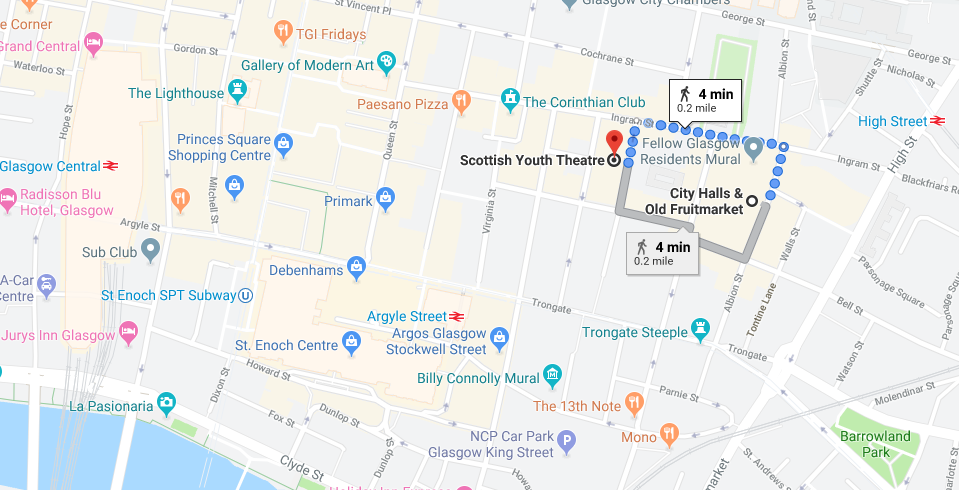 Govanhill (Site visit)Morning sessions: Parallel session 6Coach transport is arranged for those attending the site visit session (parallel session 6). Meet your facilitator at the front of the main auditorium and you will be escorted to the venue (10:50 am).Woodside Community Health and Care Centre (Site visit)Afternoon sessions: Parallel session 12Coach transport is arranged for those attending the site visit session (parallel session 12). Meet your facilitator at the front of the main auditorium and you will be escorted to the venue (13:20 pm).